Realizace projektu „Ozvučení fotbalového hřiště“ byla finančně podpořena z Programu obnovy venkova Ústeckého kraje 2017 částkou ve výši 20.000,-- Kč.Termín ukončení: 30. listopadu 2017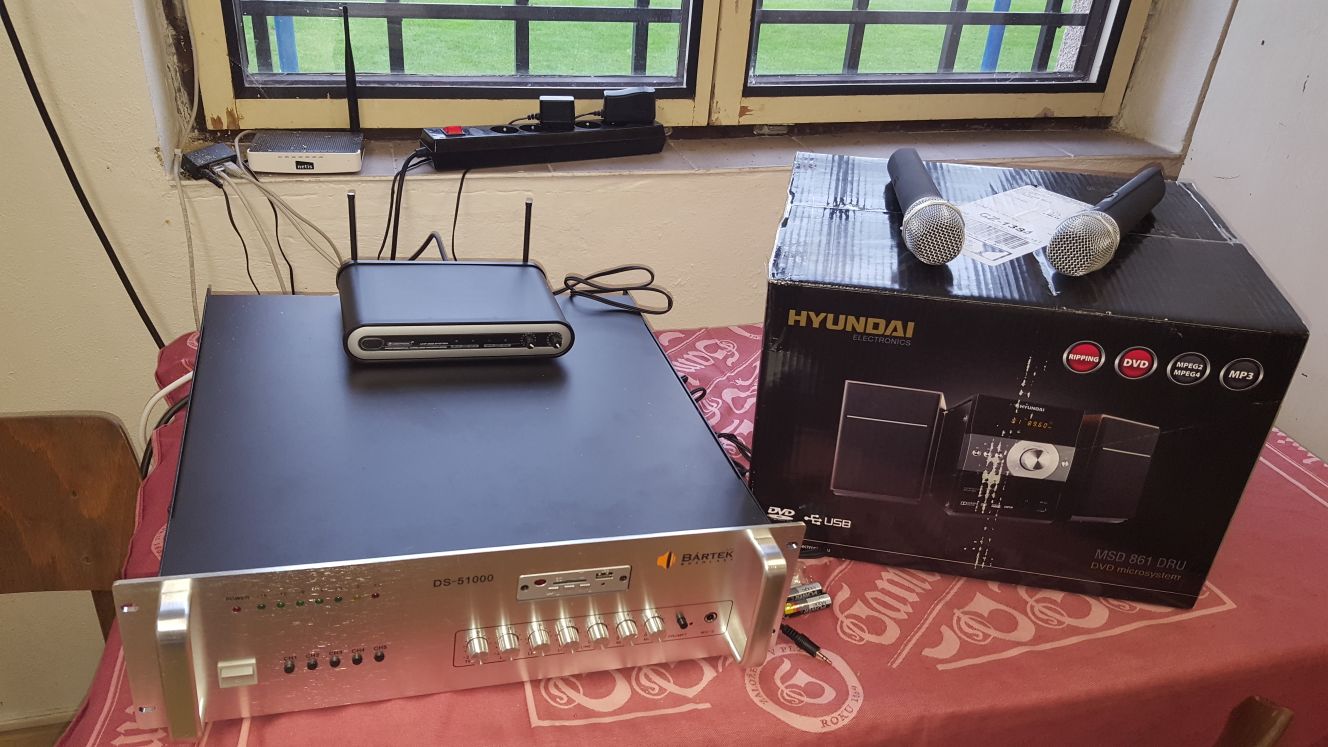 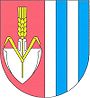 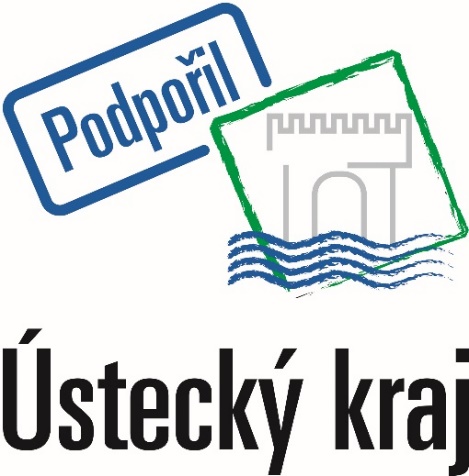 